РОССИЙСКАЯ   ФЕДЕРАЦИЯМуниципальное  автономное общеобразовательное учреждениеЗамковская  средняя  общеобразовательная школаАдминистрация муниципального образования«Нестеровский муниципальный округ Калининградской области»ИНН /КПП  3920004682 / 392001001238012 Калининградская область, Нестеровский район, пос. Ясная поляна, ул. Школьная, д.9тел./ факс 8(401 - 44) -9-34-93, zamshkola@yandex.ru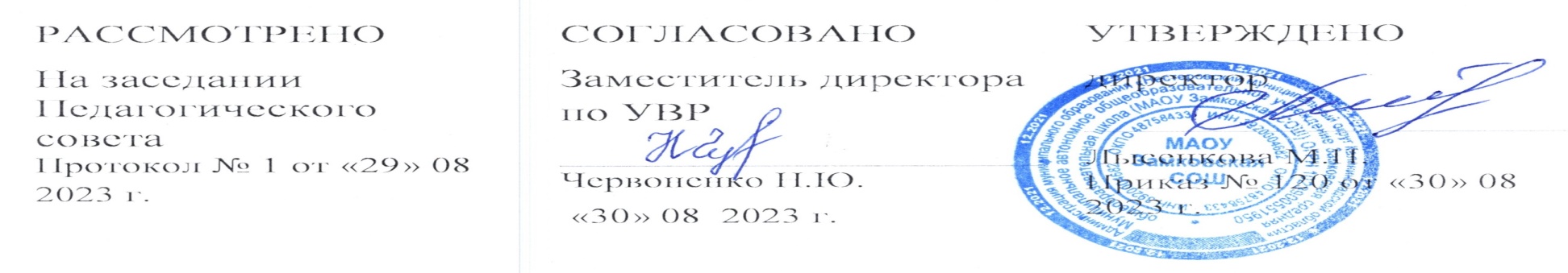 Аннотации к рабочим программам по предметам учебного плана основной образовательной программы основного общего образования (5е–9е классы)2023 – 2024 учебный годПредметАннотация к рабочей программе Русский языкРабочая программа учебного предмета «Русский язык» на уровне основного общего образования составлена на основе требований к результатам освоения ООП ООО, представленных в ФГОС ООО, а также основной программы воспитания, с учётом Концепции преподавания русского языка и литературы в Российской Федерации (утверждённой распоряжением Правительства Российской Федерации от 9 апреля 2016 г.№ 637-р)  и подлежит непосредственному применению при реализации обязательной части ООП ООО.Высокая функциональная значимость русского языка и выполнение им функций государственного языка и языка меж- национального общения важны для каждого жителя России, независимо от места его проживания и этнической принадлежности Знание русского языка и владение им в разных формах его существования и функциональных разновидностях, понимание его стилистических особенностей и выразительных возможностей, умение правильно и эффективно использовать русский язык в различных сферах и ситуациях общения определяют успешность социализации личности и возможности её самореализации в различных жизненно важных для человека областях.Русский язык, выполняя свои базовые функции общения и выражения мысли, обеспечивает межличностное и социальное взаимодействие людей, участвует в формировании сознания, самосознания и мировоззрения личности, является важнейшим средством хранения и передачи информации, культурных традиций, истории русского и других народов России.Обучение русскому языку направлено на совершенствование нравственной и коммуникативной культуры ученика, развитие его интеллектуальных и творческих способностей, мышления, памяти и воображения, навыков самостоятельной учебной деятельности, самообразованияНа изучение русского языка на ступени основного общего образования отводится 714 часов:5 класс – 170 часов (5 часов в неделю);6 класс – 204 часа (6 часов в неделю);7 класс – 136 часов (4 часа в неделю);8 класс – 102 часа (3 часа в неделю);9 класс – 102 часа (3 часа в неделю).Литература Рабочая программа учебного предмета «Литература» на уровне основного общего образования составлена на основе требований к результатам освоения ООП ООО, представленных в ФГОС ООО, а также основной программой воспитания, и подлежит непосредственному применению при реализации обязательной части ООП ООО.Учебный предмет «Литература» в наибольшей степени способствует формированию духовного облика и нравственных ориентиров молодого поколения, так как занимает ведущее место в эмоциональном, интеллектуальном и эстетическом развитии обучающихся, в становлении основ их миропонимания и национального самосознания.Основу содержания литературного образования составляют чтение и изучение выдающихся художественных произведений русской и мировой литературы, что способствует постижению таких нравственных категорий, как добро, справедливость, честь, патриотизм, гуманизм, дом, семья Целостное восприятие и понимание художественного произведения, его анализ и интерпретация возможны лишь при соответствующей эмоционально-эстетической реакции читателя, которая зависит от возрастных особенностей школьников, их психического и литературного развития, жизненного и читательского опытаПолноценное литературное образование на уровне основного общего образования невозможно без учёта преемственности с курсом литературного чтения на уровне начального общего образования, межпредметных связей с курсом русского языка, истории и предметов художественного цикла, что способствует развитию речи, историзма мышления, художественного вкуса, формированию эстетического отношения к окружающему миру и его воплощению в творческих работах различных жанров. В рабочей программе учтены все этапы российского историко-литературного процесса (от фольклора до новейшей русской литературы) и представлены разделы, касающиеся литератур народов России и зарубежной литературы.В 5, 6, 9 классах на изучение предмета отводится 3 часа в неделю, в 7 и 8 классах – 2 часа в неделю. Суммарно изучение литературы на уровне основного общего образования по программам основного общего образования рассчитано на 442 часа.История Рабочая программа по истории на уровне основного общего образования составлена на основе    требований к результатам освоения ООП ООО, представленных в ФГОС ООО, а также программой  воспитания, и подлежит непосредственному применению при реализации обязательной части ООП ООО. История представляет собирательную картину жизни людей во времени, их социального, созидательного, нравственного опыта. Она служит важным ресурсом самоидентификации личности в окружающем социуме, культурной среде от уровня семьи до уровня своей страны и мира в целом. История даёт возможность познания и понимания человека и общества в связи прошлого, настоящего и будущего.Целью школьного исторического образования является формирование и развитие личности школьника, способного к самоидентификации и определению своих ценностных ориентиров на основе осмысления и освоения исторического опыта своей страны и человечества в целом, активно и творчески применяющего исторические знания и предметные умения в учебной и социальной практике. Данная цель предполагает формирование уобучающихся целостной картины российской и мировой истории, понимание места и роли современной России в мире, важности вклада каждого её народа, его культуры в общую историю страны и мировую историю, формирование личностной позиции по отношению к прошлому и настоящему Отечества.На изучение учебного предмета «История» на уровне основного общего образования отводится 340 часов: в 5-9 классах по 2 часа в неделю при 34 учебных неделях. В 9 классе предусмотрено изучение учебного модуля«Введение в Новейшую историю России» в объёме 14 часов.«Введение вНовейшую историю России»Программа учебного модуля «Введение в Новейшую историю России» составлена на основе положений и требований к освоению предметных результатов программы основного общего образования, представленных в Федеральном государственном образовательном стандарте основного общего образования с учётом  программы воспитания, Концепции преподавания учебного курса «История России» в образовательных организациях, реализующих основные общеобразовательные программы.Содержание учебного модуля, его воспитательный потенциал призван реализовать условия для формирования у подрастающего поколения граждан целостной картины российской истории, осмысления роли современной России в мире, важности вклада каждого народа в общую историю Отечества. Позволит создать основу для овладения знаниями об основных этапах и событиях новейшей истории России на уровни основного общего образованияУчебный модуль «Введение в Новейшую историю России» имеет также историко-просвещенческую направленность, формируя у молодёжи способность и готовность к защите исторической правды и сохранению исторической памяти, противодействию фальсификации исторических фактов.На реализацию модуля «Введение в Новейшую историю России» в рамках курса Истории России в 9 классе отводится не менее чем на 14 учебных часов.Обществознание Рабочая программа по учебному предмету «Обществознание» на уровне основного общего образования составлена на основе положений и требований к результатам освоения основной образовательной программы, представленных в ФГОС ООО, в соответствии с Концепцией преподавания учебного предмета«Обществознание», а также с учётом  программы воспитания и подлежит непосредственному применению при реализации обязательной части образовательной программы основного общего образования.Изучение учебного предмета «Обществознание», включающего знания о российском обществе и направлениях его развития в современных условиях, об основах конституционного строя нашей страны, правах и обязанностях человека и гражданина, способствует воспитанию российской гражданской идентичности, готовности к служению Отечеству, приверженности национальным ценностям.Привлечение при изучении обществознания различных источников социальной информации помогает обучающимся освоить язык современной культурной, социально-экономической и политической коммуникации, вносит свой вклад в формирование метапредметных умений извлекать необходимые сведения, осмысливать, преобразовывать и применять их.Изучение учебного предмета «Обществознание» содействует вхождению обучающихся в мир культуры и общественных ценностей и в то же время открытию и утверждению собственного «Я», формированию способности к рефлексии, оценке своих возможностей и осознанию своего места в обществе.Общее количество учебных часов на четыре года обучения составляет 136 часов. Учебным планом на изучение обществознания отводится в 6-9 классах по 1 часу в неделю при 34 учебных неделях.Рабочая программа учебного предмета «География» на уровне основного общего образованиясоставлена на основе требований к результатам освоения ООП ООО, представленных в ФГОС ООО, а также наоснове характеристики планируемых результатов духовно-нравственного развития, воспитания и социализацииобучающихся,	представленной	в	федеральной	программе	воспитания	и	подлежит	непосредственномуприменению при реализации обязательной части образовательной программы основного общего образования.Учебный предмет «География» на уровне основного общего образования - предмет, формирующий уобучающихся систему комплексных социально ориентированных знаний о Земле как планете людей, об основныхГеографиязакономерностях развития природы, о размещении населения и хозяйства, об особенностях и о	динамикеосновных природных, экологических и социально-экономических процессов, о проблемах взаимодействияприроды и общества, географических подходах к устойчивому развитию территорий.Содержание курса географии на уровне основного общего образования является базой для реализациикраеведческого подхода в обучении, изучения географических закономерностей, теорий, законов и гипотез встаршей школе,   базовым   звеном   в   системе   непрерывного   географического   образования,   основой   дляпоследующей уровневой дифференциации.На изучение учебного предмета «География» отводится 272 часа: по одному часу в неделю в 5 и 6 классах и по 2часа в 7, 8 и 9 классах.Рабочая программа учебного предмета «Основы безопасности жизнедеятельности» разработана наоснове требований к результатам освоения программы основного общего образования, представленных в ФГОСООО, федеральной программы воспитания, Концепции преподавания учебного предмета «Основы безопасностижизнедеятельности» и предусматривает непосредственное применение при реализации ООП ООО.Изучение	ОБЖ	направлено	на	обеспечение	формирования	базового	уровня	культуры	безопасностиОбеспечение безопасности жизнедеятельности жизнедеятельности, что способствует выработке у обучающихся умений распознавать угрозы, избегать опасности, нейтрализовывать конфликтные ситуации, решать сложные вопросы социального характера, грамотно вести себя в чрезвычайных ситуациях.В программе ОБЖ содержание учебного предмета ОБЖ структурно представлено десятью модулями (тематическими линиями), обеспечивающими непрерывность изучения предмета на уровне основного общегообразования и преемственность учебного процесса на уровне среднего общего образования:модуль № 1 «Культура безопасности жизнедеятельности в современном обществе»;модуль № 2 «Безопасность в быту»;модуль № 3 «Безопасность на транспорте»;модуль № 4 «Безопасность в общественных местах»;модуль № 5 «Безопасность в природной среде»;модуль № 6 «Здоровье и как его сохранить Основы медицинских знаний»; модуль № 7 «Безопасность в социуме»;модуль № 8 «Безопасность в информационном пространстве»;модуль № 9 «Основы противодействия экстремизму и терроризму»;модуль № 10 «Взаимодействие личности, общества и государства в обеспечении безопасности жизни и здоровья населения».В 8—9 классах предмет изучается из расчёта 1 час в неделю (всего 68 часов).Немецкий языкРабочая программа по немецкому языку на уровне основного общего образования составлена на основе Требований к результатам освоения основной образовательной программы основного общего образования, представленных в Федеральном государственном образовательном стандарте основного общего образования, а также на основе характеристики планируемых результатов духовно-нравственного развития, воспитания и социализации обучающихся, представленной в федеральной рабочей программе воспитания.Рабочая программа разработана на основе рабочей программы ООО по немецкому языку, планируемых результатов основного общего образования в соответствии с ФГОС ООО 2021 г, УМК «Немецкий язык» авторов Бим И.Л., Рыжова Л.И., Садомова Л.В.К завершению обучения в основной школе планируется достижение учащимися 9 класса уровня подготовки по немецкому языку по четырем коммуникативным компетенциям – аудировании, чтении, письме и говорении, соответствующего уровню А2/В1.На изучение предмета « Немецкий язык» на уровне основного общего образования отводится 510 часов:5 класс – 102 часа (3 часа в неделю);6 класс – 102 часов (3 часа в неделю);7 класс – 102 часов (3 часа в неделю);8 класс – 102 часов (3 часа в неделю);9 класс – 102 часов (3 часа в неделю);Второй иностранный язык (английский)Рабочая программа по предмету «Второй иностранный язык. Английский язык» на уровне основного общего образования составлена на основе «Требований к результатам освоения основной образовательной	программы», представленных в Федеральном государственном образовательном стандарте основного общего образования, с учётом распределённых по классам проверяемых требований к результатам освоения основной образовательной программы основного общего образования и элементов содержания, представленных в Универсальном кодификаторе по иностранному (английскому) языку, а также на основе характеристики планируемых результатов духовно-нравственного развития, воспитания и социализации обучающихся, представленной в федеральной рабочей программе воспитания.Рабочая программа разработана на основе рабочей программы ООО по английскому планируемых результатов основного общего образования в соответствии с ФГОС ООО 2021 г, УМК «Мой выбор – английский» авторов Маневич Е.Г., Полякова А.А., Дули Д. (1.1.2.3.2.2.1- 1.1.2.3.2.2.5 ФПУ утв. Приказом Министерства просвещения РФ от 21 сентября 2022 г. № 858).Изучение второго иностранного языка погружает обучающихся в учебную ситуацию многоязычия и диалога культур. Наряду с этим второй иностранный язык выступает инструментом овладения другими предметными областями в сфере гуманитарных, математических, естественно-научных и других наук и становится важной составляющей базы для общего и специального образования.Содержание программы пятого года обучения направлено на комплексное решение задач, стоящих при изучении второго иностранного языка, а именно формирование коммуникативной компетенции учащихся, понимаемой как способность учащихся общаться на английском языке. К завершению обучения в основной школе планируется достижение учащимися 9 класса базового уровня подготовки по английскому языку по четырем коммуникативным компетенциям – аудировании, чтении, письме и говорении (уровень А2).На изучение предмета “Английский язык” на ступени основного общего образования отводится 340 часов:7 класс – 34 часа (1 час в неделю);8 класс – 34 часа (1 час в неделю);9 класс – 34 часа (1 час в неделю).МатематикаРабочая программа по математике для обучающихся 5-9 классов разработана на основе Федерального государственного образовательного стандарта основного общего образования с учётом и современных мировых требований, предъявляемых к математическому образованию, и традиций российского образования, которые обеспечивают овладение ключевыми компетенциями, составляющими основу для непрерывного образования и саморазвития, а также целостность общекультурного, личностного и познавательного развития обучающихся. В рабочей программе учтены идеи и положения Концепции развития математического образования в Российской Федерации.Основные линии содержания курса математики в 5-9 классах: «Числа и вычисления», «Алгебра» («Алгебраические выражения», «Уравнения и неравенства»), «Функции», «Геометрия» («Геометрические фигуры и их свойства», «Измерение геометрических величин»), «Вероятность и статистика».В соответствии с Федеральным государственным образовательным стандартом основного общего образования математика является обязательным предметом на данном уровне образования. В 5-9 классах учебный предмет«Математика» традиционно изучается в рамках следующих учебных курсов: в 5-6 классах — курса «Математика», в 7—9 классах — курсов «Алгебра» (включая элементы статистики и теории вероятностей) и «Геометрия». Настоящей программой вводится самостоятельный учебный курс «Вероятность и статистика».На изучение математики в 5—6 классах отводится 5 учебных часов в неделю в течение каждого года обучения, в 7-9 классах 6 учебных часов в неделю в течение каждого года обучения, всего 952 учебных часа.ИнформатикаРабочая программа по информатике на уровне основного образования составлена на основе Требований к результатам освоения основной образовательной программы основного общего образования, представленных в Федеральном государственном образовательном стандарте основного общего образования, а также  рабочей программе воспитания.Цели и задачи изучения информатики на уровне основного общего образования определяют структуру основного содержания учебного предмета в виде следующих четырёх тематических разделов:цифровая грамотность;теоретические основы информатики;алгоритмы и программирование;информационные технологии.Учебным планом на изучение информатики на базовом уровне отведено 102 учебных часа – по 1 часу в неделю в 7, 8 и 9 классах соответственно. Из части формируемой участниками образовательных отношений в 5-6 классах введен курс «Введение в информатику» -1 час в неделю 68 часов в годБиологияРабочая программа по биологии на уровне основного общего образования составлена на основе Требований к результатам освоения основной образовательной программы основного общего образования, представленных в Федеральном государственном образовательном стандарте основного общего образования, а также федеральной программы воспитания.Программа направлена на формирование естественно-научной грамотности учащихся и организацию изучения биологии на деятельностной основе. В программе учитываются возможности предмета в реализации Требований ФГОС ООО к планируемым, личностным и метапредметным результатам обучения, а также реализация межпредметных связей естественно-научных учебных предметов на уровне основного общего образования.В соответствии с ФГОС ООО биология является обязательным предметом на уровне основного общего образования. Данная программа предусматривает изучение биологии в объёме 238 часов за пять лет обучения: из расчёта с 5 по 7 класс – 1 час в неделю, в 8-9 классах – 2 часа в неделю.ФизикаРабочая программа по физике на уровне основного общего образования составлена на основе положений и требований к результатам освоения на базовом уровне основной образовательной программы, представленных в Федеральном государственном образовательном стандарте основного общего образования (ФГОС ООО), а также с учётом федеральной программы воспитания и Концепции преподавания учебного предмета «Физика» в образовательных организациях Российской Федерации, реализующих основные общеобразовательные программы.Содержание Программы направлено на формирование естественно-научной грамотности учащихся и организацию изучения физики на деятельностной основе. В ней учитываются возможности предмета в реализации требований ФГОС ООО к планируемым личностным и метапредметным результатам обучения, а также межпредметные связи естественно-научных учебных предметов на уровне основного общего образования.Цели изучения физики:приобретение интереса и стремления обучающихся к научному изучению природы, развитие их интеллектуальных и творческих способностей;развитие представлений о научном методе познания и формирование исследовательского отношения к окружающим явлениям;формирование	научного	мировоззрения	как	результата	изучения	основ	строения	материи	и фундаментальных законов физики;формирование представлений о роли физики для развития других естественных наук, техники и технологий;развитие представлений о возможных сферах будущей профессиональной деятельности, связанной с физикой, подготовка к дальнейшему обучению в этом направлении.Данная программа предусматривает изучение физики на базовом уровне в объёме 238 часов за три года обучения по 2 ч в неделю в 7 и 8 классах и по 3 ч в неделю в 9 классе.ХимияРабочая программа по химии на уровне основного общего образования составлена на основе Требований к результатам освоения основной образовательной программы основного общего образования, представленных в Федеральном государственном образовательном стандарте основного общего образования, с учётом распределённых по классам проверяемых требований к результатам освоения основной образовательной программы основного общего образования и элементов содержания, представленных в Универсальном кодификаторе по химии, а также на основ е федеральной рабочей программы воспитания обучающихся при получении основного общего образования. Данная программа предусматривает изучение химии на базовом уровне в объёме 136 часов за два года обучения  2 ч в неделю в  8 -9 классах. МузыкаРабочая программа по предмету «Музыка» на уровне основного общего образования составлена на основе Требований к результатам освоения программы основного общего образования, представленных в Федеральном государственном образовательном стандарте основного общего образования, с учётом:распределённых по модулям проверяемых требований к результатам освоения основной образовательной программы основного общего образования по предмету «Музыка»; программы воспитания.Рабочая программа по музыке основного общего образования разработана в соответствии с требованиями Федерального государственного образовательного стандарта основного общего образования (ФГОС ООО),  программы воспитания. Рабочая программа разработана на основе рабочей программы ООО по музыке в соответствии с ФГОС ООО 2021 г, УМК «Музыка» авторов Сергеевой Г. П., Критской Е. Д. Целью реализации программы является воспитание музыкальной культуры как части всей духовной культуры обучающихся. Основным содержанием музыкального обучения и воспитания является эстетическое восприятиеискусства, постижение мира через его переживание, самовыражение через творчество. Содержание рабочей программы учебного предмета «Музыка» на ступени основного общего образования предусматривает изучение программного материала по нескольким модулям: «Музыка моего края», «Народное музыкальное творчество России», «Музыка народов мира», «Европейская классическая музыка», «Русская классическая музыка», «Истоки и образы русской и европейской духовной музыки», «Современная музыка: основные жанры и направления»,«Связь музыки с другими видами искусства», «Жанры музыкального искусства».На изучение предмета “Музыка” на ступени основного общего образования отводится 136 часов:5 класс – 34 часа (1 час в неделю);6 класс – 34 часа (1 час в неделю);7 класс – 34 часа (1 час в неделю);8 класс – 34 часа (1 час в неделю).Изобразительное искусствоРабочая программа основного общего образования по предмету «Изобразительное искусство» составлена на основе требований к результатам освоения программы основного общего образования, представленных в Федеральном государственном образовательном стандарте основного общего образования, а также на основе планируемых результатов духовно-нравственного развития, воспитания и социализации обучающихся, представленных в федеральной рабочей программе воспитания.Рабочая программа по изобразительному искусству основного общего образования разработана в соответствии с требованиями Федерального государственного образовательного стандарта основного общего образования (ФГОС ООО),  программы воспитания. Рабочая программа разработана на основе рабочей программы    ООО  в соответствии с ФГОС ООО 2021 г, УМК «Изобразительное искусство» авторов: Горяева Н. А., Островская О. В.: под ред. Неменского Б. М. Основная цель школьного предмета «Изобразительное искусство» — развитие визуально-пространственного мышления учащихся как формы эмоционально-ценностного, эстетического освоения мира, формы самовыражения и ориентации в художественном и нравственном пространстве культуры. Изобразительное искусство как школьная дисциплина имеет интегративный характер, так как включает в себя основы разных видов визуально-пространственных искусств: живописи, графики, скульптуры, дизайна, архитектуры, народного и декоративно-прикладного искусства, фотографии, функции художественного изображения в зрелищных и экранных искусствах.Учебный материал каждого модуля разделён на тематические блоки, которые могут быть основанием для организации проектной деятельности, которая включает в себя как исследовательскую, так и художественно- творческую деятельность, а также презентацию результата.Содержание предмета «Изобразительное искусство» структурировано как система тематических модулей. Три модуля входят в учебный план 5–7 классов программы основного общего образования.На изучение предмета «Изобразительное искусство» на уровне основного общего образования отводится 102 часа: 5 класс – 34 часа (1 час в неделю);6 класс – 34 часа (1 час в неделю);7 класс – 34 часа (1 час в неделю).ТехнологияРабочая программа по технологии на уровне основного образования составлена на основе Требований к результатам освоения основной образовательной программы основного общего образования, представленных в Федеральном государственном образовательном стандарте основного общего образования, а также основной рабочей программе воспитания.Учебный предмет «Технология» на уровне основного общего образования интегрирует знания по разным предметам учебного плана и становится одним из базовых для формирования у обучающихся функциональной грамотности, технико-технологического, проектного, креативного и критического мышления на основе практико- ориентированного обучения и системно-деятельностного подхода в реализации содержания. В рамках освоения предмета происходит приобретение базовых навыков работы с современным технологичным оборудованием, освоение современных технологий, знакомство с миром профессий, самоопределение и ориентация обучающихся в сферах трудовой деятельности.Содержание предмета «Технология» отражает смену жизненных реалий и формирование пространства профессиональной ориентации и самоопределения личности, в том числе: компьютерное черчение, промышленный дизайн; 3D-моделирование, прототипирование, технологии цифрового производства в области обработки материалов, аддитивные технологии; нанотехнологии; робототехника и системы автоматического управления; технологии электротехники, электроники и электроэнергетики; строительство; транспорт; агро- и биотехнологии; обработка пищевых продуктов.Стратегическими документами, определяющими направление модернизации содержания и методов обучения, являются:ФГОС ООО 2021 года (Приказ Минпросвещения России от 31.05.2021 № 287 «Об утверждении Федерального государственного образовательного стандарта основного общего образования»; зарегистрирован в Минюсте России 05.07.2021, № 64101);Современный курс технологии построен по модульному принципу. Модульная рабочая программа по предмету«Технология» — это система логически завершённых блоков (модулей) учебного материала, позволяющих достигнуть конкретных образовательных результатов за уровень образования.На освоение предмета «Технология» на ступени основного общего образования отводится 272 часа:5 класс – 68 часов (2 часа в неделю);6 класс – 68 часов (2 часа в неделю);7 класс – 68 часов (2 часа в неделю);8 класс – 34 часа (1 час в неделю); 9 класс – 34 часа (1 час в неделю).Физическая культураРабочая программа по физической культуре на уровне основного общего образования составлена на основе Требований к результатам освоения основной образовательной программы основного общего образования, представленных в Федеральном государственном образовательном стандарте основного общего образования, а также на основе характеристики планируемых результатов духовно-нравственного развития, воспитания и социализации обучающихся, представленной в Федеральной программе воспитания.В рабочей программе нашли свои отражения объективно сложившиеся реалии современного социокультурного развития российского общества, условия деятельности образовательных организаций, возросшие требования родителей, учителей и методистов к совершенствованию содержания школьного образования, внедрению новых методик и технологий в учебно-воспитательный процесс. В своей социально-ценностной ориентации рабочая программа сохраняет исторически сложившееся предназначение дисциплины «Физическая культура» в качестве средства подготовки учащихся к предстоящей жизнедеятельности, укрепления их здоровья, повышения функциональных и адаптивных возможностей систем организма, развития жизненно важных физических качеств Программа обеспечивает преемственность с рабочей программой начального среднего общего образования, предусматривает возможность активной подготовки учащихся к выполнению нормативов «Президентских состязаний» и «Всероссийского физкультурно-спортивного комплекса ГТО».Содержание рабочей программы представляется системой модулей, которые входят структурными компонентами в раздел «Физическое совершенствование». Инвариантные модули включают в себя содержание базовых видов спорта: гимнастика, лёгкая атлетика, зимние виды спорта (на примере лыжной подготовки), спортивные игры, плавание Данные модули в своём предметном содержании ориентируются на всестороннюю физическую подготовленность учащихся, освоение ими технических действий и физических упражнений, содействующих обогащению двигательного опыта.Общий объём часов, отведённых на изучение учебной дисциплины «Физическая культура» на ступени основного общего образования блок «Базовая физическая подготовка» отводится 340 часов:5 класс – 68 часов (2 часа в неделю);6 класс – 68 часов (2 часа в неделю);7 класс – 68 часов (2 часа в неделю);8 класс – 68 часов (2 часа в неделю);9 класс – 68 часов (2 часа в неделю).При разработке рабочей программы по предмету «Физическая культура» учтена возможность реализациивариативных модулей (не менее 1 часа в неделю с 5 по 9 класс) во внеурочной деятельности, в том числе в форме сетевого взаимодействия с организациями системы дополнительного образования детей.Основы духовно- нравственной культуры народов России(ОДНКНР)Программа по предметной области «Основы духовно-нравственной культуры народов России» (далее — ОДНКНР) для 5—6 классов образовательных организаций составлена в соответствии с:требованиями Федерального государственного образовательного стандарта основного общего образования (ФГОС ООО) (утверждён приказом Министерства просвещения Российской Федерации от 31 мая 2021 г .№ 287);требованиями к результатам освоения программы основного общего образования (личностным, метапредметным, предметным);основными подходами к развитию и формированию универсальных учебных действий (УУД) для основного общего образования.Курс «Основы духовно-нравственной культуры народов России» призван обогатить процесс воспитания в гимназии не только новым содержанием (ознакомление с традиционными религиями Российского государства), но и новым пониманием сущности российской культуры, развивающейся как сплав национальных традиций и религиозных верований.Материал курса представлен через актуализацию макроуровня (Россия в целом как многонациональное, поликонфессиональное государство, с едиными для всех законами, общероссийскими духовно-нравственными и культурными ценностями) на микроуровне (собственная идентичность, осознанная как часть малой Родины, семьи и семейных традиций, этнической и религиозной истории, к которой принадлежит обучающийся как личность).В процессе изучения курса обучающиеся получают представление о существенных взаимосвязях между материальной и духовной культурой, обусловленности культурных реалий современного общества его духовно- нравственным обликом. Изучаются основные компоненты культуры, её специфические инструменты самопрезентации, исторические и современные особенности духовно-нравственного развития народов России.В соответствии с Федеральным государственным образовательным стандартом основного общего образования предметная область «Основы духовно-нравственной культуры народов России» является обязательной дляв 5—6 классах.На изучение курса на уровне основного общего образования отводится 34 часа на каждый учебный год, не менее 1 учебного часа в неделю.